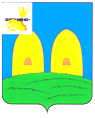 КОМИТЕТ  ОБРАЗОВАНИЯАДМИНИСТРАЦИИ МУНИЦИПАЛЬНОГО ОБРАЗОВАНИЯ«РОСЛАВЛЬСКИЙ РАЙОН» СМОЛЕНСКОЙ ОБЛАСТИП Р И К А Зот 27.03.2023  № 102О проведении акции «Сдаем вместе. День сдачи ЕГЭ родителями»  по русскому языкуВ соответствии с письмом Департамента Смоленской области по образованию и науке от 24.03.2023 № 03320, в целях оказания помощи выпускникам и их родителям в снятии лишнего напряжения, связанного с подготовкой к ЕГЭ, ознакомления общественности с экзаменационной процедурой п р и к а з ы в а ю: 1. Провести 29 марта 2023 года,  в 13 ч. 00 мин.,  на базе МБОУ «Средняя школа № 10» акцию «Сдаем вместе. День сдачи ЕГЭ родителями» по русскому языку.2. Директору МБОУ «Средняя школа №10» Когану Л.Г. обеспечить подготовку школы к проведению акции «Сдаем вместе. День сдачи ЕГЭ родителями» по русскому языку. 3. Заместителю председателя Рославльского комитета образования Алтуховой Е.В. обеспечить организационно-технологическое сопровождение проведения акции «Сдаем вместе. День сдачи ЕГЭ родителями» по русскому языку.4. Директорам муниципальных бюджетных общеобразовательных учреждений:4.1. Обеспечить участие родителей учащихся  в акции «Единый день сдачи ЕГЭ родителями» по русскому языку.4.2. Обеспечить 29 марта 2023 года к 12-30  явку технических специалистов и организаторов проведения акции «Сдаем вместе. День сдачи ЕГЭ родителями» по русскому языку (приложение).5. Контроль за исполнением настоящего приказа оставляю за собой.Председатель Комитета                                                                         Н.Н. Гращенко                                                                                            Приложение к приказу Рославльского комитета образованияот__________№_______Список организаторов и технических специалистовв пункте проведения акции «Сдаем вместе. День сдачи ЕГЭ родителями»№ п/пКодППЭДолжность в ППЭФ.И.О.ГодрожденияМесто работыДолжность1.19Технический специалистЗахарова Наталья Алексеевна1977МБОУ «Средняя школа № 10»Учитель информатики4.19Организатор в аудиторииФедунова Ирина Игоревна1969МБОУ «Средняя школа № 2»библиотекарь5.19Организатор в аудиторииМищенкова Жанна Владимировна1971МБОУ «Средняя школа № 1»Учитель физической культуры6.19Организатор в аудиторииИванова Татьяна Викторовна1967МБОУ «Открытая (сменная) школа»библиотекарь7.19Организатор в аудиторииКазаринова Ольга Николаевна1975МБОУ «Средняя школа № 1»Учитель физической культуры